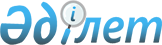 О дополнительной мере социальной поддержки отдельных категорий гражданРешение Карагандинского областного маслихата от 18 апреля 2023 года № 26. Зарегистрировано Департаментом юстиции Карагандинской области 20 апреля 2023 года № 6388-09
      В соответствии с подпунктом 15) пункта 1 статьи 6 Закона Республики Казахстан "О местном государственном управлении и самоуправлении в Республике Казахстан", статьей 17 Закона Республики Казахстан "О ветеранах" Карагандинский областной маслихат РЕШИЛ:
      1. Установить дополнительную меру социальной поддержки в виде предоставления санаторно–курортного лечения лицам, относящихся к категории ветеранов Великой Отечественной войны, ветеранов боевых действий на территории других государств, ветеранов, приравненных по льготам к ветеранам Великой Отечественной войны, ветеранов труда.
      2. Финансирование дополнительной меры социальной поддержки в виде предоставления санаторно–курортного лечения осуществляется из средств областного бюджета.
      3. Настоящее решение вводится в действие по истечении десяти календарных дней после дня его первого официального опубликования
					© 2012. РГП на ПХВ «Институт законодательства и правовой информации Республики Казахстан» Министерства юстиции Республики Казахстан
				
      Председатель областного маслихата

Н. Кобжанов
